Фестиваль молодёжи и студентов 2017: расписание, участники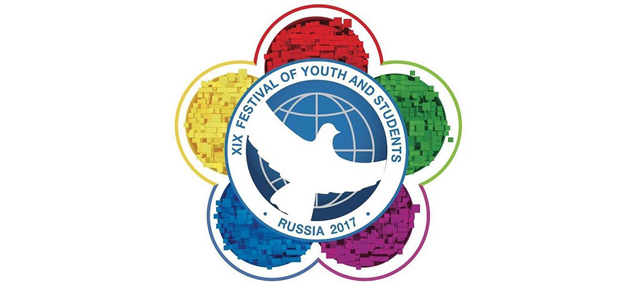 Дата проведения мероприятия: 15 Окт 2017, вс (Весь день) - 21 Окт 2017, сб (Весь день)Регион проведения: Сочи, РоссияПлощадка проведения: Роза ХуторКатегории билетов и стоимость: -Телефоны организаторов: 0-000-000-0000Пресс-релиз мероприятия: С 15 по 21 октября 2017 года в России состоится XIX Всемирный фестиваль молодёжи и студентов. Фестиваль пройдет в олимпийском Сочи.Участниками XIX Всемирного фестиваля молодежи и студентов 2017 станут более 20000 молодых людей из 150 стран мира в возрасте от 18 до 35 лет. На одной площадке соберутся молодые лидеры из разных сфер: представители молодежных общественных организаций, молодые журналисты, творческая и спортивная молодежь, молодые инженеры и IT-специалисты, лидеры молодежных организаций политических партий, молодые предприниматели, лидеры студенческого самоуправления, молодые ученые и преподаватели вузов, а также соотечественники и иностранцы, изучающие русский язык и интересующиеся российской культурой.19 января 2017 года Президент Российской Федерации Владимир Путин подписал Указ "О подготовке и проведении XIX Всемирного фестиваля молодёжи и студентов". Указом образован Организационный комитет #ВФМС2017. Его Председателем назначен первый заместитель Руководителя Администрации Президента Российской Федерации Сергей Кириенко.30 и 31 января 2017 года в Нью-Йорке прошла презентация предстоящего XIX Всемирного фестиваля молодежи и студентов в рамках открывшегося в штаб-квартире ООН Молодежного форума Экономического и социального совета ООН (ЭКОСОС). Российскую делегацию возглавил руководитель Федерального агентства по делам молодежи Алексей Паламарчук. В ходе своего выступления он пригласил участников форума принять участие в тематических сайд-ивентах на полях #ECOSOC 30 и 31 января и рассказал о #ВФМС2017. "Фестиваль примет совершенно разную молодежь из разных стран, разных континентов с различной культурой, с разными взглядами, но все они едины в своём порыве сделать наш мир лучше!" - подчеркнул Паламарчук.  По итогам презентации фестиваля молодёжи высказался специальный посланник генерального секретаря ООН по делам молодёжи Ахмад аль-Хендави. По информации ТАСС он заявил, что фестиваль поможет народам мира сплотиться и преодолеть проблемы, стоящие перед человечеством: "Мы выступаем за сближение людей, за сближение молодежи. Во времена, когда столько сложностей и затруднений в мировой политике, я рассчитываю на то, что люди могут собраться вместе и попытаться начертать новый путь вперед, основанный на взаимопонимании, признании друг друга, а также способности людей выступать в роли миротворцев и содействовать (социально экономическому) развитию", - заявил он.Регистрация на фестиваль молодёжи и студентовЗарегистрировать на фестиваль молодежи и студентов 2017 может каждый желающий молодой человек на официальном сайте фестиваля - russia2017.com. На 1 октября 2016 года уже более 1000 молодых людей подали заявку на участие в фестивале. 1 октября стартовал международный этап набора участников на англоязычной версии сайта фестиваля. Подать заявку на участие смогут граждане большинства государств мира. Помимо русского и английского языков, официальный сайт фестиваля молодёжи и студентов скоро заработает на всех рабочих языках фестиваля: испанском, французском, китайском и арабском. Таким образом, аудитория всей планеты сможет ознакомиться не только с программой фестиваля молодёжи и студентов 2017, но также получить информацию об истории фестивального движения, узнать больше о стране-хозяйке и, конечно, оставаться в курсе всех актуальных новостей. Иностранным участникам фестиваля будет обеспечен безвизовый въезд в Россию.Кто может стать участникомМолодой человек в возрасте от 18 до 35 лет, имеющий активную жизненную позицию,  обладающий любимым делом, уважающий интересы своей страны, считающий себя частью мирового сообщества и относящийся к одной из категорий участников:лидеры молодежных НКОмолодые журналистытворческая молодежь (музыканты, писатели, художники, режиссеры и т.д.)лидеры спортивных клубовмолодые инженерылидеры молодежных организаций политических партиймолодые преподаватели вузовлидеры студенческого самоуправлениямолодые ученые (общественные, гуманитарные и экономические, естественные, технические науки)молодые предпринимателииностранцы, изучающие русский язык, интересующиеся российской культуройЧто ждет участниковбезвизовый въезд в Россию для иностранных участниковуникальная образовательная и дискуссионная программа с участием профессионалов мирового уровняреальные прикладные навыки в воркшопах и творческих мастерскихмногообразие граней российской культуры: балет, ледовое шоу, кинофестиваль, джазовый фестиваль, цирковое представлениеLife-style-программа: уличные танцы, ЗОЖ, пробежки, сдача норм ГТО, экстрим-парк, музыкальные субкультурызнакомство с единомышленниками и коллегами из 150 стран мираучастие в грандиозном молодежном событии международного масштабаА также - за счет принимающей стороны:питаниепроживание в гостиницедоступ на все образовательные, культурные и спортивные площадкиЦель фестиваля молодёжи и студентовБудущий фестиваль в Сочи призван способствовать повышению интереса к России и показать её лучшие стороны. Подготовка к фестивалю молодёжи и студентов14 октября в Москве, Сочи и других городах России прошли праздничные мероприятия, приуроченные к запуску обратного отсчёта - Год до Всемирного фестиваля молодёжи и студентов 2017. 14 декабря 2016 года в столице прошел форум студенческих объединений "Москва Студенческая" под названием "Навстречу XIX Всемирному фестивалю молодёжи и студентов".История всемирного фестиваля молодёжи и студентовПервый фестиваль молодёжи проходил в нашей стране в 1957 году в Москве. Он оказал огромное влияние на дальнейшее формирование культуры, искусства и послужил родоначальником многих новаторских для того времени жанров. Именно тогда на Центральном телевидении появилась редакция "Фестивальная", выпускавшая советскую телевикторину "Вечер весёлых вопросов". Позднее этот формат был переработан в известный и любимый всеми и сегодня Клуб весёлых и находчивых - КВН.Хештеги: #WFYS2017 #ВФМС2017 #Росмолодежь